HÔTEL RESTAURANT LE BERNONCONNAUXIntroductionSALADESENTREESVIANDES ET SES ACCOMPAGNEMENTS BURGERPOISSONSFROMAGESDESSERTSMenu INSPIRATION – 29,50€MENU TENTATION – 37€Menu du jour Menu de JADEHOTELVINSLien de validation ci-dessous :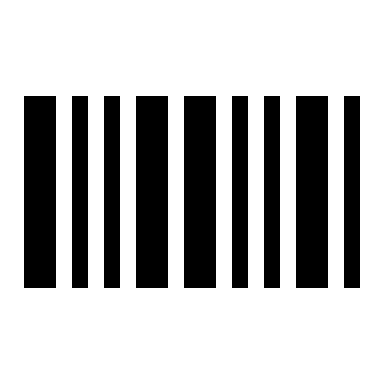 DénominationValidéNon ValidéCorrectionTITREChaleureusement gustatifTEXTEC’est au coeur de l’ancienne gare ferroviaire de la ligne Alès-L’Ardoise, réhabilité en hôtel-restaurant dans les années 80 composé de 10 chambres entièrement équipées, que Laura COLOMBELLE et toute l’équipe du Bernon vous accueillent.

Autour de la cheminée chaleureuse en automne/hiver et sous les platanes centenaires en printemps/été, le chef de cuisine et sa brigade vous confectionne des plats savoureux et gustatif composés de produits issus de notre région. 

En salle, nous assurerons un service souriant, respectueux et proche de vous qui, nous l’espérons, va vous permettre de vivre une agréable expérience au sein de notre établissement.DénominationPrixValidéNon ValidéCorrectionSalade VeggieCrudités, petits légumes grillés et zéphyr de mozzarella18€Salade créative Pousse d’épinards, tentacule de poulpes en tempura, gambas, noix de Saint Jacques et petits légumes grillés23€DénominationPrixValidéNon ValidéCorrectionTatin de carottes au caramel balsamique et sa béchamel de cumin14€Tête de veau en croûte sur sauce salsa verde15€Cromesquis de paleron de bœuf aux épices sauce groseille16€Maquereau mariné au citron calamansi et vin blanc, grillé au chalumeau accompagné de guacamole kiwi & Avocat18€Ceviche de dorade au citron jaune émulsion de lait de coco, gel de kumquats et curry vert18€Œuf cocotte et ses dès de foie gras, morilles en préparation minute20€DénominationPrixValidéNon ValidéCorrectionSelle d’agneau et son jus de veau comme un thé à la menthe19€Filet de canette jus de viande corsé, miel et épices22€Filet de bœuf jus de viande corsé et moutarde Savora24€Rognon de veau sauce bière, cerise25€Côte de bœuf de 500g environ jus de viande corsé et moutarde Savora34€DénominationPrixValidéNon ValidéCorrectionBurger Veggie’Légumes confits, pesto, tomates séchées, fromage de chèvre, pousse de moutarde rouge et ketchup de figues fumé18€Burger Le BernonSteak haché charolais 180g, pesto, tomates séchées, fromage de chèvre, pousse de moutarde rouge et ketchup de figues fumé19€DénominationPrixValidéNon ValidéCorrectionCabillaud poché dans un fumé de poissons, sauce verveine gingembre tranché au vinaigre de fruits22€Trilogie du pêcheur sélectionné par le chef accompagné de son émulsion aïoli22€DénominationPrixValidéNon ValidéCorrectionCharriot de fromages accompagné de confitures du moment et de fruits secs13€DénominationPrixValidéNon ValidéCorrectionTiramisucaramel beurre salé et spéculoos9€Tartefruits de saison8€Fingers chocolat cacahuètes10€Rose tatin crumble de cannelle sauce caramel beurre salé9€Profiteroles glace vanille sauce chocolat10€Mille-feuilles renversé miel, amande et suprêmes de mandarine12€DénominationValidéNon ValidéCorrectionEntréesTatin de carottes au caramel balsamique et sa béchamel de cuminEntréesTête de veau en croûte sur sauce salsa verdeEntréesMaquereau mariné au citron calamansi et vin blanc grillé au chalumeau et guacamole kiwi & AvocatPlatsRognon de veau sauce bière cerisePlatsCabillaud poché dans un fumé de poissons sauce verveine gingembre tranché au vinaigre de fruitsPlatsFilet de canette jus de viande corsé miel et épicesDessertsTiramisu caramel beurre salé et spéculoosDessertsTarte de fruits de saisonDessertsFingers chocolat cacahuètesDénominationValidéNon ValidéCorrectionEntréesŒuf cocotte, morceau de foie gras, morilles en préparation-minuteEntréesCeviche de dorade au citron jaune, émulsion lait de coco, gel de kumquats et curry vertEntréesCromesquis de paleron de bœuf aux épices sauce groseillePlatsTrilogie du pêcheur sélectionné par le chef avec son émulsion aïoliPlatsFilet de bœuf, jus de viande corsé et moutarde SavoraPlatsSelle d’Agneau et son jus de veau comme un thé à la mentheDessertsRose tatin crumble de cannelle sauce caramel beurre saléDessertsProfiteroles glace vanille sauce chocolatDessertsMille-feuille renversé miel, amande et suprême de mandarineTexteValidéNon ValidéCorrectionMenu du jourServi uniquement du mardi au vendredi le midi (hors jours fériés) – demandez à nos serveursEntrée du jourPlat du jourDessert du jourAccompagné d’un verre de vin (10cl)Texte ValidéNon ValidéCorrectionServi uniquement aux enfants jusqu’à 12 ansFilet de poisson Viande DessertA sélectionner parmi les desserts du jourUn siropau choix parmi la sélection du barDénominationValidéNon ValidéCorrectionTITREChaleureusement gustatifTEXTEC’est au coeur de l’ancienne gare ferroviaire de la ligne Alès-L’Ardoise, réhabilité en hôtel-restaurant dans les années 80, composé de 10 chambres entièrement équipées, que Laura COLOMBELLE et toute l’équipe du Bernon vous accueillent.

Autour de la cheminée chaleureuse en automne/hiver et sous les platanes centenaires en printemps/été, le chef de cuisine et sa brigade vous confectionne des plats savoureux et gustatif composés de produits issus de notre région. 

En salle, nous assurerons un service souriant, respectueux et proche de vous qui, nous l’espérons, va vous permettre de vivre une agréable expérience au sein de notre établissement.Notre cuisine est uniquement en Fait-Maison et nous ne travaillons que des produits frais, veuillez nous excuser en cas de rupture éventuelle.
.
Nos plats sont cuisinés sur le moment ceux-ci peuvent occasionner de l’attente. 

Certains plats ou préparation peuvent être composés ou contenir des traces d’éléments allergènes. Merci de nous avertir ou régimes particuliers lors de votre commande. 

Pour nos sauces, nous utilisons des fonds déshydratés.